รายงานการประชุมข้าราชการสำนักงานปศุสัตว์จังหวัดนครพนม/หัวหน้าหน่วยงานในสังกัดกรมปศุสัตว์ครั้งที่ 2/๒๕๖1เมื่อวันที่ 29 มีนาคม  ๒๕๖1 เวลา 13.30 น.ณ  ห้องประชุมสำนักงานปศุสัตว์จังหวัดนครพนม*********************ผู้มาประชุม๑. นายสมชาย  อนันตจารุตระกูล			ปศุสัตว์จังหวัดนครพนม (ประธาน)๒. นายเชิดชัย จันทร์ตระกูล			หัวหน้าฝ่ายบริหารทั่วไป๓. นายณฐกร เฉลิมชาติ	หัวหน้ากลุ่มยุทธศาสตร์และสารสนเทศฯ๔. นายพิพรรธพงศ์  พูดเพราะ			หัวหน้ากลุ่มพัฒนาคุณภาพสินค้าปศุสัตว์ 5. นายประกิจ ศรีใสย์	  			หัวหน้ากลุ่มพัฒนาสุขภาพสัตว์ 6. นายนาวา  อักษร				หัวหน้ากลุ่มส่งเสริมและพัฒนาการปศุสัตว์7. นายสมัย  ศรีหาญ	ผอ.ศูนย์วิจัยและบำรุงพันธุ์สัตว์นครพนม8. นายสุพล  แสนคำ	ผอ.ศูนย์วิจัยและพัฒนาอาหารสัตว์นครพนม (แทน)9. นายณรงค์  รัตนตรัยวงศ์	หัวหน้าด่านกักกันสัตว์นครพนม 10. นายนิสสัย  ศรีจันทร์				ปศุสัตว์อำเภอเมืองนครพนม11. นายสุพจน์  บุญรัตน์				รักษาการในตำแหน่งปศุสัตว์อำเภอธาตุพนม๑2. นายประยงค์ กอมณี				ปศุสัตว์อำเภอโพนสวรรค์ 13. นายปิติ พรรณนุวงษ์				ปศุสัตว์อำเภอวังยาง 14. นายนิวัฒน์ชัย เทพสุนทร			ปศุสัตว์อำเภอศรีสงคราม, รักษาราชการแทน							ปศุสัตว์อำเภอนาหว้า15. นายบุญสนอง หลวงโป้			ปศุสัตว์อำเภอเรณูนคร 16. นายอนุรักษ์ กองไชย				ปศุสัตว์อำเภอท่าอุเทน, รักษาราชการแทน								ปศุสัตว์อำเภอนาทม17. นายภพพล ประเสริฐสังข์			รักษาการในตำแหน่งปศุสัตว์อำเภอนาแก	18. นายโอกาส  โคทังคะ				ปศุสัตว์อำเภอปลาปาก (แทน)19. นายสิทธิชัย  จันทร์เสน่ห์			รักษาราชการแทนปศุสัตว์อำเภอบ้านแพงผู้ไม่มาประชุม	- ผู้เข้าร่วมประชุม				1. นายยิ่ง  เปาริสาร				สัตวแพทย์ชำนาญงาน		2. นายโกศิลย์ แสนฝ่าย				เจ้าพนักงานสัตวบาลปฏิบัติงาน		3. นายพชรพงศ์  ลาภยิ่ง				เจ้าพนักงานสัตวบาล		4. นายเจย์ษฎา  อินอุเทน				เจ้าพนักงานสัตวบาล		5. นางสาวพิมลพรรณ  สีหาบุตร			เจ้าพนักงานสัตวบาล		6. นายศิวะ สาริบุตร				นักจัดการงานทั่วไปเริ่มประชุมเวลา  13.30 น.		เมื่อข้าราชการในสังกัดสำนักงานปศุสัตว์จังหวัดนครพนม มาครบองค์ประชุม นายสมชาย อนันตจารุตระกูล   ปศุสัตว์จังหวัดนครพนม เป็นประธานในที่ประชุม ได้นำข้าราชการสวดมนต์ไหว้พระ กล่าวเปิดประชุมและดำเนินการประชุมตามระเบียบวาระ ดังต่อไปนี้ระเบียบวาระที่ ๑ เรื่อง ประธานแจ้งให้ที่ประชุมทราบ		1. การดำเนินงานป้องกัน ควบคุม กำจัดโรคพิษสุนัขบ้า			ให้ทางอำเภอช่วยกันเอาใจใส่ดูแล หากพบโรคระบาดให้เร่งดำเนินการตามระเบียบกรมฯ โดยเร็วที่สุด		2. ตรวจเยี่ยมไก่งวงบ้านคำเกิ้ม			ในวันที่ 23 มี.ค. 61 รมต.ช่วยว่าการกระทรวงเกษตรและสหกรณ์ นายลักษณ์ วจนานวัช  เข้าเยี่ยมกลุ่มไก่งวง บ้านคำเกิ้ม โดยผลการตรวจเยี่ยมเป็นไปในทางที่ดี และขอบคุณทุกกลุ่ม/ฝ่าย และอำเภอ ที่ช่วยในการจัดการต้อนรับ 					3. การประชุมรับนโยบายของผู้บริหาร กรมปศุสัตว์			ในวันที่ 26 มี.ค. 61 อธิบดีกรมปศุสัตว์ ได้แจ้งเกี่ยวกับการดำเนินงานของกรมฯ รวมทั้งเรื่องการลงพื้นที่จะมีระเบียบที่รัดกุมยิ่งขึ้น เช่น การจ่ายเงินในการฝึกอบรม หากมีมูลค่ามากกว่า 500 บาท ให้ดำเนินการโอนเข้าบัญชี หากต่ำกว่า 500 บาท ให้มีการเซ็นรับ โดยมีพยานด้วย เป็นต้น	จึงนำเรียนที่ประชุมทราบ ที่ประชุม	รับทราบระเบียบวาระที่ ๒ เรื่อง พิจารณารับรองรายงานการประชุมฝ่ายบริหารงานทั่วไป ได้จัดทำรายงานการประชุมข้าราชการประจำเดือน ครั้งที่ 2/๒๕๖1 เมื่อวันที่                  28 กุมภาพันธ์ 2561 และได้ลงในเว็บไซต์ของสำนักงานปศุสัตว์จังหวัดนครพนม เพื่อให้ผู้เข้าประชุมทุกท่านได้พิจารณาและได้แก้ไขแล้วจึงเสนอที่ประชุมเพื่อโปรดพิจารณารับรอง จึงนำเรียนที่ประชุมทราบที่ประชุม	รับรองรายงานการประชุมระเบียบวาระที่ ๓  เรื่อง สืบเนื่องมาจากการประชุมครั้งที่แล้ว	-ระเบียบวาระที่ ๔ เรื่องเพื่อทราบและดำเนินการ๔.๑ ด่านกักกันสัตว์นครพนมนายณรงค์  รัตนตรัยวงศ์   หัวหน้าด่านกักกันสัตว์นครพนม มีเรื่องแจ้งที่ประชุม ดังนี้1. การระบาดของโรคพิษสุนัขบ้า	จากการดำเนินการตามมาตรการควบคุมในพื้นที่เกิดโรค จ.ร้อยเอ็ด, จ.กาฬสินธุ์, จ.มหาสารคาม ได้มีการเคลื่อนย้ายสุนัข เข้ามากักขังในพื้นที่ด่านฯ ยอดรวม 4,323 ตัว ผ่านมาตรการดำเนินการและทั้งเสียชีวิต คงเหลือยอดทั้งสิ้น 1,267 ตัว 2. ยอดการส่งออก ประจำเดือนมีนาคม  ๒๕๖1 มีดังนี้ - โค 	จำนวน 	3,781		ตัว  	- กระบือ 	จำนวน 	1,277	ตัว- ไก่เนื้อ จำนวน  11,000 	ตัว	- ชิ้นส่วนไก่ 	จำนวน  995   	ตัน- ไก่ไข่	จำนวน	12,000	ตัว	- สุกร		จำนวน  595  	ตัว- ชิ้นส่วนสุกร  จำนวน  37 	ตัน		จึงนำเรียนที่ประชุมทราบ	ที่ประชุม	รับทราบ๔.2 ศูนย์วิจัยและบำรุงพันธุ์สัตว์นครพนมนายสมัย ศรีหาญ ผู้อำนวยการศูนย์วิจัยและบำรุงพันธุ์สัตว์นครพนมมีเรื่องแจ้งที่ประชุม ดังนี้1. แผนการดำเนินการเดือนเมษายน 2561		- การจัดอบรมโครงการเกษตรทฤษฎีใหม่ 5 ประสาน สืบสานเกษตรทฤษฎีใหม่ ถวายในหลวง			1. รุ่นที่ 1 ในวันที่ 31 มี.ค. - 1 เม.ย. 61  ณ  สนง.เกษตรอำเภอนาหว้า 			2. รุ่นที่ 2 ในวันที่ 3 - 4 เม.ย. 61  ณ  สนง.เกษตรอำเภอนาหว้า	จึงนำเรียนที่ประชุมทราบ	ที่ประชุม	รับทราบ๔.๓ ศูนย์วิจัยและพัฒนาอาหารสัตว์นครพนมนายสุพล  แสนคำ  แทนผู้อำนวยการศูนย์วิจัยและพัฒนาอาหารสัตว์นครพนมมีเรื่องแจ้งให้ที่ประชุมทราบ ดังนี้1. การจัดตั้งทีม COO 	ศูนย์ขอแจ้งรายชื่อเจ้าหน้าที่ผู้รับผิดชอบตามอำเภอ เพื่อดำเนินการขับเคลื่อนตามนโยบายของกระทรวงฯ ดังต่อไปนี้	1. นายสุพล  แสนคำ  รับผิดชอบในพื้นที่ อำเภอโซนเหนือ	2. นางสาวศุภาวรรณ คุณวันดี  รับผิดชอบในพื้นที่ อำเภอโซนใต้2. การผลิตพืชอาหารสัตว์	อยู่ในช่วงปลูกพืชอาหารสัตว์ คือ ต้นหม่อนพันธุ์สกลนคร 72 จำนวน 7 ไร่ และมันสำปะหลังพันธุ์เกษตรศาสตร์ 72, พันธุ์ระยอง 89, พันธุ์ห้วยบง 60  เพื่อผลิตหญ้าสดมันสดสำหรับหมักเป็นอาหารให้โค – กระบือ	จึงนำเรียนที่ประชุมทราบ	ที่ประชุม	รับทราบ๔.4 ฝ่ายบริหารทั่วไปนายเชิดชัย จันทร์ตระกูล หัวหน้าฝ่ายบริหารทั่วไป มีเรื่องแจ้งให้ที่ประชุมทราบ ดังนี้๑. การทอดผ้าป่าสมทบกองทุนพัฒนาเด็กชนบท ในพระราชูปถัมภ์สมเด็จพระเทพรัตนราชสุดาฯ สยามบรมราชกุมารี ประจำปี 2561				กระทรวงมหาดไทย ได้มอบหมายให้กรมการพัฒนาชุมชนจัดตั้งกองทุนพัฒนาเด็กชนบท ในพระราชูปถัมภ์สมเด็จพระเทพรัตนราชสุดาฯ สยามบรมราชกุมารี  เพื่อช่วยเหลือเด็กยากจนและด้อยโอกาส โดยได้อนุมัติให้กรมการพัฒนาชุมชน ดำเนินการทอดผ้าป่าสมทบกองทุนฯ ทั้งในส่วนกลางและส่วนภูมิภาคเป็นประจำทุกปี จังหวัดนครพนม จึงกำหนดให้มีการทอดผ้าป่าสมทบกองทุนพัฒนาเด็กชนบท ในพระราชูปถัมภ์สมเด็จพระเทพรัตนราชสุดาฯ สยามบรมราชกุมารี ประจำปี 2561 ในวันเสาร์ที่ 31 มีนาคม 2561 ตั้งแต่เวลา 09.39 – 12.00 น. ณ  ศาลากลางจังหวัดนครพนม2. ขอเชิญร่วมกิจกรรมรดน้ำขอพร เนื่องในโอกาสวันสงกรานต์ ประจำปี 2561		กรมปศุสัตว์ได้กำหนดจัดพิธีรดน้ำขอพรผู้บริหารกรมปศุสัตว์ และอดีตผู้บริหารกรมปศุสัตว์ เนื่องในโอกาสวันสงกรานต์ประจำปี 2561  เพื่อเป็นสิริมงคลและเป็นการอนุรักษ์วัฒนธรรมประเพณีของไทย ในวันอังคารที่     10 เมษายน 2561 เวลา 15.00 น. ณ บริเวณหน้าตึกวิจิตรพาหนการ กรมปศุสัตว์3. การพิจารณากำหนดวันหยุดราชการเพิ่มเป็นกรณีพิเศษ		คณะรัฐมนตรีลงมติเห็นชอบกำหนดวันหยุดราชการเพิ่มเป็นกรณีพิเศษ ในปี 2561 ตามที่สำนักเลขาธิการคณะรัฐมนตรีเสนอ ดังนี้		1. กำหนดให้ วันที่ 12 เมษายน 2561 เป็นวันหยุดราชการเพิ่มเติมเป็นกรณีพิเศษ เพื่อให้มีวันหยุดพักผ่อนต่อเนื่องในเทศกาลสงกรานต์		2. ในส่วนของรัฐวิสาหกิจ สถาบันการเงิน และภาคเอกชน พิจารณาความเหมาะสมของการกำหนดหยุดให้สอดคล้องกับข้อมูลและกฎหมายที่เกี่ยวข้องในแต่ละกรณีต่อไป		3. ในกรณีหน่วยงานใดมีภารกิจให้บริการประชาชน หรือมีความจำเป็นโดยกำหนดหรือนัดหมายไว้ก่อนแล้ว ให้หัวหน้างานนั้นพิจารณาดำเนินการตามที่เห็นสมควร		4. ให้ส่วนราชการที่เกี่ยวข้อง เช่น กระทรวงคมนาคม กระทรวงมหาดไทย กระทรวงสาธารณสุข สำนักงานตำรวจแห่งชาติ เป็นต้น เร่งรัดเตรียมความพร้อมในการดำเนินการ   ตามแผนและมาตรฐานด้านความปลอดภัยที่เกี่ยวข้อง เพื่อรองรับสถานการณ์ในช่วงเทศกาลสงกรานต์ ดังกล่าวด้วย4. การติดตามการใช้จ่ายงบประมาณ (งบกรมปศุสัตว์) (งบจังหวัด) (งบกลุ่มจังหวัด) ณ วันที่ 26 มี.ค. 61		4.๑ งบประมาณสำนักงานปศุสัตว์จังหวัดนครพนม		4.๒ งบพัฒนาจังหวัด			4.๓ งบกลุ่มจังหวัดจึงนำเรียนที่ประชุมทราบ		ที่ประชุม	รับทราบ 	๔.5 กลุ่มยุทธศาสตร์และสารสนเทศการพัฒนาปศุสัตว์	นายณฐกร  เฉลิมชาติ  หัวหน้ากลุ่มยุทธศาสตร์และสารสนเทศการปศุสัตว์ 		มีเรื่องแจ้งให้ที่ประชุมทราบ ดังนี้	1. การประเมินผลการปฏิบัติราชการ (ตัวชี้วัด)ข้าราชการ พนักงานราชการ  สังกัด สำนักงานปศุสัตว์จังหวัดนครพนม ครั้งที่ 1 / 2561  ( 1 ตุลาคม  2560 ถึง  31  มีนาคม 2561 ) 		กำหนดส่งแบบการประเมินประสิทธิภาพและประสิทธิผลข้าราชการและพนักงานราชการ รอบที่ 1/2561 ให้กลุ่มยุทธศาสตร์และสารสนเทศการปศุสัตว์  ภายในวันที่  30 มีนาคม 2561	2. การปรับปรุงฐานข้อมูลทะเบียนเกษตรกรผู้เลี้ยงสัตว์รายครัวเรือน  ประจำปี ๒๕๖๑		ขอให้สำนักงานปศุสัตว์อำเภอดำเนินการสำรวจข้อมูลเกษตรกรผู้เลี้ยงสัตว์รายครัวเรือน ปีงบประมาณ ๒๕๖๑ ในช่วงที่ ๑ ให้เสร็จเรียบร้อยภายในวันที่  ๓๑ มีนาคม ๒๕๖๐ ส่วนช่วงที่ ๒ ดำเนินการฯ ตรวจสอบความถูกต้องและยืนยันข้อมูลฯเป็นปัจจุบันให้เรียบร้อยภายในวันที่ 30 มิถุนายน 2561	จึงนำเรียนที่ประชุมทราบ	ที่ประชุม	รับทราบ๔.6 กลุ่มพัฒนาคุณภาพสินค้าปศุสัตว์นายพิพรรธพงศ์  พูดเพราะ  หัวหน้ากลุ่มพัฒนาคุณภาพสินค้าปศุสัตว์มีเรื่องแจ้งให้ที่ประชุมทราบ ดังนี้๑. กิจกรรม การรับรองฟาร์มใหม่	มีเป้าหมาย 3 ฟาร์ม ผลงานสะสม  1 ฟาร์ม คิดเป็น 33.33 %๒. การตรวจติดตาม	มีเป้าหมาย 169 ฟาร์ม ผลงานสะสม  99  ฟาร์ม คิดเป็น 58.58 % 3. การต่ออายุฟาร์มมาตรฐาน	มีเป้าหมาย 41 ฟาร์ม ผลงานสะสม 9 ฟาร์ม คิดเป็น 21.95 %4. กิจกรรมการเฝ้าระวังตรวจสอบสารตกค้างในสัตว์ปีก สุกร น้ำผึ้ง ไข่ไก่ ไข่นกกระทา 	- เก็บตัวอย่างเฝ้าระวังเป้าหมาย 29 ตัวอย่าง ผลงานสะสม  3  ตัวอย่าง คิดเป็น 10.34 %		5. กิจกรรมการแก้ไขปัญหาการใช้สารเร่งเนื้อแดงในสุกร 	- เป้าหมายฟาร์มสุกร 100 ฟาร์ม  ผลงานสะสม  11  ตัวอย่าง  คิดเป็น  11.0  %	- เป้าหมายฟาร์มโคขุน 20 ฟาร์ม  ผลงานสะสม  8  ตัวอย่าง  คิดเป็น  40  %	- เก็บตัวอย่างปัสสาวะจากฟาร์ม		- สุกร เป้าหมาย 400 ตัวอย่าง ผลงานสะสม 116 ตัวอย่าง คิดเป็น  29  %		- โคขุน เป้าหมาย 120 ตัวอย่าง ผลงานสะสม 34 ตัวอย่าง คิดเป็น  27.33  %6. กิจกรรมตรวจสอบและออกใบอนุญาต โรงฆ่าสัตว์ภายในประเทศ (การตรวจสอบโรงฆ่าสัตว์ภายในประเทศ)	นโยบายกรมปศุสัตว์ ตาม พรบ. ควบคุมการฆ่าสัตว์เพื่อการจำหน่ายเนื้อสัตว์ ๒๕๕๙				- ปราบปรามโรงฆ่าสัตว์เถื่อน โดยมีเป้าหมาย ปีพ.ศ. 2561 ไม่มีโรงฆ่าสัตว์เถื่อน		- ประชุมชี้แจงผู้ประกอบการโรงฆ่าสัตว์ ผู้ประกอบการจำหน่ายเนื้อสัตว์ เจ้าหน้าที่กรมปศุสัตว์ องค์กรปกครองส่วนท้องถิ่น ให้ทราบข้อกฎหมาย	- ตรวจติดตามมาตรฐานโรงฆ่าสัตว์ที่มีใบอนุญาต 		เป้าหมาย  14  โรงฆ่าสัตว์  ผลงานสะสม  11  แห่ง  คิดเป็น  100  %- เก็บตัวอย่างจากโรงฆ่าสัตว์ 		เป้าหมาย 28 ตัวอย่าง  ผลงานสะสม  6  ตัวอย่าง  คิดเป็น  21.42  %8. โครงการเนื้อสัตว์ปลอดภัย ใส่ใจผู้บริโภค (ปศุสัตว์ OK) 	เป้าหมาย  	- เนื้อสัตว์ OK  	ต่ออายุ 19 ราย รายใหม่ 12 ราย	- ไข่ OK	 7  ราย	ตรวจประเมินรับรองมาตรฐาน ปศุสัตว์ OK 	- ร้านจำหน่ายเนื้อสัตว์ 			- ต่ออายุ 20 ราย ผลงานสะสม  4  ราย  คิดเป็น  25  % 		- รายใหม่ 5 ราย  ผลงานสะสม  1  ราย  คิดเป็น  20  %		- ตรวจจุลินทรีย์และยา 9 ตัวอย่าง ผลงานสะสม  4  ตัวอย่าง  คิดเป็น  44.44  % 		- ตรวจสารเร่งเนื้อแดง 4 ตัวอย่าง  ผลงานสะสม  4  ตัวอย่าง  คิดเป็น  100  %		- ตัวอย่างจากสถานที่จำหน่ายเนื้อสัตว์โครงการปศุสัตว์ OK 			- ต่ออายุ 20 ตัวอย่าง ผลงานสะสม  3  ตัวอย่าง  คิดเป็น  15  % 			- รายใหม่ 5 ตัวอย่าง  ผลงานสะสม  1  ตัวอย่าง  คิดเป็น  20  %	- ร้านจำหน่ายไข่ 		- ต่ออายุ 2 ตัวอย่าง  ผลงานสะสม  2  ราย  คิดเป็น  100  %	 	- รายใหม่ 2 ตัวอย่าง   		- ตรวจจุลินทรีย์และยา 8 ตัวอย่าง 9. กิจกรรม ควบคุมคุณภาพ ตามพ.ร.บ.อาหารสัตว์	จากการสำรวจครั้งที่ 1 ของกลุ่มฯ พบว่ามีสถานที่ขายอาหารสัตว์ภายในจังหวัด รวม 210 ร้าน 10. กิจกรรมสิ่งแวดล้อมด้านการปศุสัตว์ 	- เก็บตัวอย่างน้ำเสียจากฟาร์มสุกร 		เป้าหมาย 10 ตัวอย่าง ผลงานสะสม  5  ตัวอย่าง  คิดเป็น  50  %	- เก็บตัวอย่างน้ำเสียจากโรงฆ่าสัตว์ 		เป้าหมาย 4 ตัวอย่าง ผลงานสะสม  2  ตัวอย่าง  คิดเป็น  50  %	- ติดตามตรวจสอบด้านสิ่งแวดล้อมฟาร์มสุกร 		เป้าหมาย 3 ราย	ผลงานสะสม  1  ตัวอย่าง  คิดเป็น  50  %	- ติดตามตรวจสอบด้านสิ่งแวดล้อมโรงฆ่าสัตว์ 		เป้าหมาย 1 ราย	11. กิจกรรมพัฒนาระบบบำบัดน้ำเสียด้านการปศุสัตว์ 	- เก็บตัวอย่างน้ำเสียจากฟาร์มสุกร โครงการส่งเสริมและพัฒนาระบบบำบัดน้ำเสียด้านปศุสัตว์ 		เป้าหมาย 6 ตัวอย่าง ผลงานสะสม  3  ตัวอย่าง  คิดเป็น  50  %12. กิจกรรมตรวจสอบโรงงานผลิตวัตถุอันตรายด้านปศุสัตว์	เก็บตัวอย่างยาเพื่อตรวจวิเคราะห์คุณภาพตามตำรับยา ชนิดๆ ละ 1 ตัวอย่าง 	- Amoxycillin 		ที่อำเภอเมืองนครพนม	- Colistin		ที่อำเภอนาแก	- Ivermectin		ที่อำเภอธาตุพนม	- Tylosin		ที่อำเภอเรณูนคร	- Enrofloxacin		ที่อำเภอศรีสงคราม	ส่งตัวอย่างครบแล้ว เมื่อวันที่ 19 ธันวาคม 256013. กิจกรรมการพัฒนาและส่งเสริมอุตสาหกรรมฮาลาลด้านปศุสัตว์  	1. ตรวจรับรองสถานประกอบการ 2 ราย ผลงานสะสม  1 ราย คิดเป็น  50  %	2. เก็บตัวอย่าง 10 ตัวอย่าง 14. กิจกรรมควบคุมป้องกันและแก้ไขปัญหาเชื้อดื้อยาสัตว์ 	เป้าหมาย เก็บตัวอย่างเนื้อสัตว์  36  ตัวอย่าง ผลงานสะสม  16  ตัวอย่าง  คิดเป็น  44.44  %15. โครงการอาหารเสริม (นม) โรงเรียนจังหวัดนครพนม ปีการศึกษา 2561	ผู้ประกอบการที่ได้รับการจัดสรรสิทธิ์ในพื้นที่จังหวัดนครพนม		1. แมรี่แอน 			จำนวน อปท. /รร.(สช) ที่ได้การจัดสรรสิทธิ์	 13	แห่ง		2. สหกรณ์โคนมไทยมิลค์ จำกัด 	จำนวน อปท. /รร.(สช) ที่ได้การจัดสรรสิทธิ์	 3	แห่ง		3. บ.คันทรี่เฟรช 		จำนวน อปท. /รร.(สช) ที่ได้การจัดสรรสิทธิ์	 2	แห่ง		4. สหกรณ์โคนมปากช่อง จำกัด 	จำนวน อปท. /รร.(สช) ที่ได้การจัดสรรสิทธิ์	 4	แห่ง		5. สหกรณ์โคนมขอนแก่น จำกัด 	จำนวน อปท. /รร.(สช) ที่ได้การจัดสรรสิทธิ์	 9	แห่ง		6. สหกรณ์โคนมวาริชภูมิ จำกัด 	จำนวน อปท. /รร.(สช) ที่ได้การจัดสรรสิทธิ์	 26	แห่ง		7. สหกรณ์โคนมวังน้าเย็น จำกัด 	จำนวน อปท. /รร.(สช) ที่ได้การจัดสรรสิทธิ์	 38	แห่ง		8. บ.เชียงใหม่เฟรชมิลล์ 		จำนวน อปท. /รร.(สช) ที่ได้การจัดสรรสิทธิ์	 34	แห่ง	รวม อปท. /รร.(สช) ที่ได้การจัดสรรสิทธิ์	 129	แห่ง16. กิจกรรมการฝึกอบรม	- อบรมการฝึกปฏิบัติทำแร่ธาตุก้อน ออกสูตรอาหาร TMR และสูตรแร่ธาตุก้อน โดย รศ.ดร.วิโรจน์ ภัทรจินดา 		โครงการเพิ่มประสิทธิภาพการผลิตสินค้าเกษตรจังหวัดนครพนม  แผนปฏิบัติราชการประจำปี      ของจังหวัดนครพนม ประจำปีงบประมาณ พ.ศ. ๒๕๖๑ ในช่วงวันที่ 21 เม.ย. – 20 พ.ค. 61 จำนวน 20 กลุ่ม 17. แผนดำเนินงาน เดือน เมษายน 2561	1. แผนการเก็บตัวอย่าง		1. โครงการไข่สดปลอดภัย ใส่ใจผู้บริโภค (ปศุสัตว์ OK) (ส่ง 9 เมษายน 2561)			- ไข่ไก่ 12 ฟองต่อตัวอย่าง	ที่ อ.เรณูนคร 1  ตัวอย่าง 			- น้ำดื่มสุกร 500  มล.		ที่ อ.นาทม   1  ตัวอย่าง	จึงนำเรียนที่ประชุมทราบที่ประชุม	รับทราบ	๔.7 กลุ่มพัฒนาสุขภาพสัตว์	นายประกิจ  ศรีใสย์  หัวหน้ากลุ่มพัฒนาสุขภาพสัตว์		มีเรื่องแจ้งให้ที่ประชุมทราบดังนี้	1. การรณรงค์ฉีดวัคซีนป้องกันโรค FMD, HS, ทำลายเชื้อโรคในพื้นที่เสี่ยงต่อการเกิดโรค FMD รอบที่ 1/2561 		- จัดทำแผนฉีดวัคซีน (30 มี.ค. 61) 	- รณรงค์ฉีดฯ (มี.ค. 61) 		- รายงานผล (31 มี.ค. 61)	2. Good Farming Management (GFM) สำหรับเกษตรกร 		ขอให้สำรวจรายชื่อและประเมินสถานที่เลี้ยงสัตว์ของเกษตรกรที่จะขอรับการรับรอง เช่น “โคเนื้อสร้างอาชีพ” เพื่อที่จะอบรมระบบ GFM ให้แก่เกษตรกร ส่งรายชื่อภายในวันที่ 16 กพ. 61 	3. ผลการตรวจระดับภูมิคุ้มกันต่อโรค ND รอบที่ 1/61 (ระยะเวลาในการดำเนินการ : 1 - 31 ม.ค. 2561 )		- Serum ไก่พื้นเมือง  451 ตัวอย่าง, ND titer≥16  315 ตัวอย่าง คิดเป็น 70 %		- Serum ไกไข่  83 ตัวอย่าง, ND titer≥16  685 ตัวอย่าง คิดเป็น 82 %	4. โครงการรณรงค์ทำวัคซีนป้องกันโรคในไก่พื้นเมืองครั้งที่ 2/2561 (ระยะเวลาในการดำเนินการ :   1 - 31 มี.ค. 2561 )		ให้รายงานผลการฉีดในสัปดาห์สุดท้ายของเดือนมีนาคม ที่กลุ่มพัฒนาสุขภาพสัตว์	5. กิจกรรมเฝ้าระวังโรคแซลโมเนลลาในฟาร์มมาตรฐานสัตว์ปีกพันธุ์ฟาร์มมาตรฐานสัตว์ปีกเนื้อ      และฟาร์มมาตรฐานสัตว์ปีกไข่ ระยะเวลาดำเนินการ : 19 มีนาคม 2561 - 10 สิงหาคม 2561 	 - ฟาร์มเป็ด  ที่ อ. ท่าอุเทน  (23 เม.ย. 2561) 		- จำนวนฟาร์มที่เก็บตัวอย่าง 1 แห่ง 	- จำนวนโรงเรือนที่เก็บตัวอย่าง 3 แห่ง		- จำนวนตัวอย่างต่อปี 6  ตัวอย่าง	- ฟาร์มไก่ไข่		- อ. ศรีสงคราม (14 พ.ค. 2561)			- จำนวนฟาร์มที่เก็บตัวอย่าง 1 แห่ง 	- จำนวนตัวอย่างต่อปี 1  ตัวอย่าง		- อ. โพนสวรรค์ (14 พ.ค. 2561)			- จำนวนฟาร์มที่เก็บตัวอย่าง 1 แห่ง 	- จำนวนตัวอย่างต่อปี 1  ตัวอย่าง		- อ. เรณูนคร (14 พ.ค. 2561)			- จำนวนฟาร์มที่เก็บตัวอย่าง 2 แห่ง 	- จำนวนตัวอย่างต่อปี 2  ตัวอย่าง		- อ. นาหว้า (14 พ.ค. 2561)			- จำนวนฟาร์มที่เก็บตัวอย่าง 1 แห่ง 	- จำนวนตัวอย่างต่อปี 1  ตัวอย่าง	- ฟาร์มไก่เนื้อ		- อ. วังยาง (18 มิ.ย. 2561)			- จำนวนฟาร์มที่เก็บตัวอย่าง 1 แห่ง 	- จำนวนตัวอย่างต่อปี 1  ตัวอย่าง	6. โครงการรณรงค์ทำความสะอาดและทำลายเชื้อโรคไข้หวัดนกในพื้นที่เสี่ยงระยะเวลาดำเนินการ :   1-30 เมษายน 2561 		- พื้นที่ที่พบสัตว์ปีกป่วยตายย้อนหลัง 3 เดือน		- ฟาร์มสัตว์ปีกรายย่อยทุกแห่ง 		- สถานที่ฆ่าสัตว์ปีกรายย่อยทุกแห่ง		- สนามชนไก่/ซ้อมชนไก่		- พื้นที่เสี่ยงนกอพยพ หรือนกประจำถิ่นที่อยู่หนาแน่น		- พื้นที่เสี่ยงบริเวณแนวชายแดนที่ติดประเทศเพื่อนบ้านในรัศมี 10 กิโลเมตร		- พื้นที่ที่อำเภอพิจารณาแล้วว่าเป็นพื้นที่เสี่ยงส่งสรุปผลการปฏิบัติงาน : ทาง pnpm.health@dld.go.th ภายในวันที่ 25 เมษายน 2561 	7. ผลการปฏิบัติงานผสมเทียม ปีงบประมาณ 2561 		- โคเนื้อ  จำนวน 5,102 ตัว คิดเป็น 90%      - ลูกเกิดโคเนื้อ จำนวน 4,222 ตัว คิดเป็น 123.7%		- กระบือ จำนวน 865 ตัว คิดเป็น 43.3%    		- ผลการปฏิบัติงานการบันทึกข้อมูลในระบบผสมเทียม			- ผลงานบันทึกข้อมูลการผสมเทียมโคเนื้อ 5,102 ตัว บันทึกข้อมูล 3,161 ตัว คิดเป็น 62 %			- ผลงานบันทึกข้อมูลการตรวจท้องโคเนื้อ 3,471 ตัว บันทึกข้อมูล 1,793 ตัว คิดเป็น 52 %			- ผลงานบันทึกข้อมูลลูกเกิดโคเนื้อ 2,703 ตัว  บันทึกข้อมูล 1,291 ตัว คิดเป็น 47.8 %			- ผลงานบันทึกข้อมูลลูกเกิดกระบือ 1,200 ตัว บันทึกข้อมูล 787 ตัว คิดเป็น 65.6 %4. การดำเนินงานป้องกัน ควบคุม กำจัดโรคพิษสุนัขบ้า 	สถานการณ์โรคพิษสุนัขบ้าในสัตว์ จังหวัดนครพนม ปี พ.ศ. 2561 (1 มกราคม – 27 มีนาคม 2561) 		- การสอบสวนโรค และการควบคุมโรค			- ประกาศให้หมู่บ้านที่เกิดโรคและหมู่บ้านในรัศมี 5 กิโลเมตร รอบจุดเกิดโรค จำนวน 30 หมู่บ้าน เป็นเขตโรคระบาดชั่วคราว ชนิดโรคพิษสุนัขบ้า ระหว่างวันที่ 13 มีนาคม  – 12 เมษายน 2561 				- มีผู้โดนสุนัขบ้ากัด 1 ราย				- สุนัขสงสัยสัมผัสเชื้อ จำนวน 13 ตัว 				- 3 ตัวที่โดนกัด ส่งหัวตรวจทางห้องปฏิบัติการ  ไม่พบเชื้อ				- 10 ตัวที่เหลือ สั่งกักเป็นเวลา 6 เดือน 		- การดำเนินงานของ อปท. ในพื้นที่จังหวัดนครพนม (103 แห่ง)			ตอบรับเข้าร่วมโครงการรณรงค์ป้องกัน และควบคุมโรคพิษสุนัขบ้า 103 แห่ง (100%) จัดหาวัคซีน และดำเนินการรณรงค์ฯ เรียบร้อยแล้ว 32 แห่ง (31%) 		- การเฝ้าระวัง ป้องกันโรคอื่น ๆ			- การสุ่มหัวสัตว์ส่งตรวจทางห้องปฏิบัติการ 93 ตัวอย่าง พบเชื้อ 1 ตัวอย่าง 			  (ต.พุ่มแก อ.นาแก)			- การตอน-ทำหมันสุนัข แมว จำนวน 647 ตัว			- การประชาสัมพันธ์ให้ความรู้ คำแนะนำในการเฝ้าระวัง ป้องกัน และควบคุมโรคพิษ			  สุนัขบ้า 	- ผลการส่งตัวอย่างโครงการเฝ้าระวังเชิงรุกรับรองท้องถิ่นปลอดโรคพิษสุนัขบ้าปี2561 (มี.ค. 61)			รวม 93 ตัวอย่าง จาก 103 ตัวอย่าง คิดเป็นร้อยละ  90.29		- แบบสรุปผลการดำเนินงานการควบคุม ป้องกันโรคพิษสุนัขบ้า ของสำนักงานปศุสัตว์อำเภอ ให้รายงานทุกวัน ก่อนเวลา 14.00 น.		- ข้อมูลความคืบหน้าการป้องกันโรคพิษสุนัขบ้าขององค์กรปกครองส่วนท้องถิ่น ให้รายงาน   ทุกครั้งที่ อปท. สนับสนุนงบประมาณ		- แบบสำรวจประชากร สุนัข - แมว ปี 2561  ส่งภายในวันที่ 5 เมษายน 2561 		- การสำรวจจำนวนสุนัขและแมวที่ไม่มีเจ้าของ ส่งภายในวันที่ 18 เมษายน 2561 		- โครงการสร้างพื้นที่ปลอดโรคพิษสุนัขบ้าในระดับท้องถิ่น 		ให้รายงานผลการติดตาม (การได้รับงบสำรวจและจัดซื้อวัคซีน, จำนวนวัคซีนที่แต่ละ อปท.     ได้จัดซื้อแล้ว ระหว่างวันที่ 1 มี.ค. – 31 มี.ค. 615. หน่วยรักษาพยาบาลสัตว์เดือน เมษายน 2561 	สัตวแพทย์เคลื่อนที่ 	- อ.นาทม, อ.นาแก	จังหวัดเคลื่อนที่		- วันที่ 10 เม.ย. 61 รร.กุตาไก้วิทยาคม  ต.กุตาไก้ อ. ปลาปากจึงนำเรียนที่ประชุมทราบที่ประชุม	รับทราบ	๔.8 กลุ่มส่งเสริมและพัฒนาการปศุสัตว์	นายนาวา  อักษร  หัวหน้ากลุ่มส่งเสริมและพัฒนาการปศุสัตว์มีเรื่องแจ้งให้ที่ประชุมทราบ ดังนี้๑. ผลการดำเนินงานประจำเดือน มีนาคม  ๒๕๖1	- วันที่ 6 มีนาคม 2561 มอบกระบือแก่เกษตรกรบ้านนางัว ตามโครงการ ธกค.	- วันที่ 8 มีนาคม 2561 ประกวดหมู่บ้านตามโครงการ ธกค. ดีเด่นระดับเขต 4 บ.อูนยางคำ อ.นาหว้า	- วันที่ 8 มีนาคม 2561 คัดเลือกโรงเรียนตามโครงการพระราชดำริ ดีเด่นระดับเขต 4 บ.หนองดู่ อ.โพนสวรรค์ 	- วันที่ 15 มีนาคม 2561 งานคลินิกเกษตร  ณ รร.บ้านอูนยางคำ อ.นาหว้า	- วันที่ 20 มีนาคม 2561 อบรมเกษตรโครงการปรับเปลี่ยนพื้นที่นามาเลี้ยงปศุสัตว์ ณ อ.นาแก	- วันที่ 21 มีนาคม 2561 ประกวดเกษตรกรเครือข่ายสัตว์พันธุ์ดี ระดับประเทศ อ.เมือง	- วันที่ 23 มีนาคม 2561 สัมมนาเตรียมความพร้อมอุตสาหกรรมโคเนื้อและผลิตภัณฑ์เพื่อรับรอง		   การค้าเสรี ณ โรงแรมฟอร์จูน ริเวอร์วิว	- วันที่ 23 มีนาคม 2561 ตรวจเยี่ยมฟาร์มไก่งวงบ้านคำเกิ้ม ร่วมกับ รองอธิบดีกรมปศุสัตว์และด่าน		   กักกันสัตว์ระหว่างประเทศ	- วันที่ 26 มีนาคม 2561 อบรมเกษตรกรที่เข้าร่วมโครงการโคเนื้อสร้างอาชีพระยะที่ 2 ณ ศูนย์วิจัย		   และพัฒนาอาหารสัตว์นครพนม2. โครงการโคเนื้อสร้างอาชีพ ระยะที่ 2 	ความคืบหน้าของโครงการ คือ ได้รับอนุมัติเงินกู้ทั้ง 12 กลุ่มแล้ว และให้อำเภอตรวจติดตามและส่งรายงานการดำเนินงานทุกวันที่ 20 ของเดือน 	3. โครงการปรับเปลี่ยนพื้นที่การทำนาไม่เหมาะสมเพื่อส่งเสริมการเลี้ยงปศุสัตว์ (ข้อมูล ณ วันที่ 19 มี.ค. 61)		มีกลุ่มเกษตรกรเข้าร่วมทั้งหมด 79 กลุ่ม 686 รายแบ่งเป็นกลุ่มส่งเสริมการเลี้ยงโคเนื้อ 61 กลุ่ม    กลุ่มส่งเสริมการเลี้ยงกระบือ 18 กลุ่ม ได้อนุมัติเงินกู้แล้วทุกกลุ่มแล้ว  และให้อำเภอตรวจติดตามและส่งรายงานการดำเนินงานทุกวันที่ 20 ของเดือน	4. แผนปฏิบัติงาน เดือนเมษายน  2561		การติดตามตรวจเยี่ยม		- โครงการฟาร์มโคเนื้อสร้างอาชีพระยะที่  2 		- โครงการปรับเปลี่ยนพื้นที่ทำนาไม่เหมาะสมเพื่อส่งเสริมอาชีพด้านปศุสัตว์		- โครงการส่งเสริมระบบการเกษตรแบบแปลงใหญ่		- ศูนย์ ศพก.		- ศูนย์เครือข่ายด้านปศุสัตว์ 		วันเวลาและสถานที่จะจัดทำหนังสือแล้วแจ้งอีกครั้งหนึ่ง 	จึงนำเรียนที่ประชุมทราบ	ที่ประชุม	รับทราบระเบียบวาระที่  ๕ เรื่องอื่นๆนายเชิดชัย จันทร์ตระกูล : การจัดกิจกรรมรดน้ำดำหัว เนื่องในวันสงกรานต์ ปี 2561 จะจัดในวันที่ 19 เม.ย. 61 ตั้งแต่เวลา 10.00 น. เป็นต้นไป และให้ทางอำเภอแจ้งรายการอาหาร ที่ฝ่ายบริหารทั่วไปประธาน : มีท่านใดจะเสนอเรื่องอื่นๆ อีกหรือไม่  ถ้าไม่มีขอปิดประชุมเลิกประชุม เวลา  16.39 น.	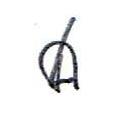 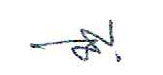 หมวดรายจ่ายเงินรับโอนเงินรับโอนเงินรับโอนผลการเบิกจ่ายผลการเบิกจ่ายหมายเหตุหมวดรายจ่ายงบประมาณ (บาท)โอนเพิ่มเติม(ระหว่างเดือน)(บาท)รวมงบประมาณ(บาท)ผลการเบิกจ่ายผลการเบิกจ่ายหมายเหตุหมวดรายจ่ายงบประมาณ (บาท)โอนเพิ่มเติม(ระหว่างเดือน)(บาท)รวมงบประมาณ(บาท)เบิก (บาท)ร้อยละหมายเหตุงบดำเนินงาน14,926,160 - 14,926,160 8,132,093.85 54.49 งบลงทุน1,331,330 - 1,331,330 400,000 30.05 รวม16,257,490 464,100 16,257,490 8,532,093.85 52.49 หมวดรายจ่ายงบประมาณ(บาท)เบิกจ่าย(บาท)ร้อยละงบดำเนินงาน1,531,070 110,200 7.20 งบลงทุน- - - รวม1,531,070 110,200 7.20 หมวดรายจ่ายงบประมาณ(บาท)เบิกจ่าย(บาท)ร้อยละงบดำเนินงาน7,748,920 1,652,290 21.33 งบลงทุน5,776,000 - 0 รวม13,514,920 1,652,290 12.23 